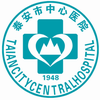 泰安市中心医院竞争性磋商文件项目名称：招标代理机构遴选项目编号：2019-X-102采购单位：泰安市中心医院日期：2019年12月10日目  录第一章  谈判邀请说明…………………………………………………3第二章  竞争性磋商邀请………………………………………………4第三章  竞争性磋商须知………………………………………………6第四章  项目说明………………………………………………………15第五章  投标文件格式…………………………………………………19第一章   谈判邀请说明第二章   竞争性磋商邀请根据医院招标采购工作安排，就“招标代理机构遴选”项目组织竞争性磋商,项目编号：2019-X-102，择优选择投标商。现邀请有固定销售经营场所，具有招标代理机构资格及提供售后服务的各级投标商前来谈判。一、采购人：泰安市中心医院二、采购项目名称、编号1、项目名称：招标代理机构遴选2、项目编号：2019-X-102三、投标商资格要求：合格的投标商除满足政府采购有关资格规定外必须满足：1、在中华人民共和国境内注册，已经通过省以上政府采购监督管理主管部门登记的政府采购采购代理机构；2、提供的资格、资质文件和业绩情况均真实有效，否则由报价单位承担由此引起的一切后果及损失；3、 基本条件：3.1必须具有独立承担民事责任的能力；3.2必须具有良好的商业信誉，沟通协调能力强；3.3具有依法缴纳税收和社会保障资金的良好记录；3.4必须具有固定的营业场所和开评标会议室以便于开展招标代理业务。3.5有与其所代理的招标业务相适应的能够独立编制有关招标文件、有效组织评标活动的专业队伍和技术设施，包括有熟悉招标业务所在领域的专业人员，有提供行业技术信息的情报手段及有一定的从事招标代理业务的经验等等。3.6备有依法可以作为磋商小组成员人选的技术、经济等方面的专家库，其中所储备的专家均应当从事相关领域工作多年以上并具有高级职称或者具有同等专业水平。4、招标部门购买采购文件并登记备案（登记备案名称必须与报价单位名称一致）；5、在近三年内代理的招标服务和以往的政府采购活动中没有违法违规违纪违约记录；6、遵守《中华人民共和国政府采购法》和《中华人民共和国招标投标法》及相关法律、法规和规章；7、本次竞争性磋商不允许联合体报价，严禁投标商借用他人的名义领取竞争性磋商文件，串通报价；四、获取竞争性磋商文件：时间：2019年12月10日上午8：00--11：30起，至2019年12月20日上午10：00。地点：泰安市中心医院党校院区北楼303室（泰安市龙潭路24号）。售价：200元（竞争性磋商文件售后不退）。六、递交响应性文件截止时间与竞争性磋商时间递交响应性文件截止时间2019年12月20日上午：10：00前（暂定，如有变化另行通知）竞争性磋商时间及竞争性磋商地点：另行通知递交响应性文件地点：泰安市中心医院党校院区北楼303室（泰安市龙潭路24号）七、本项目联系人：刘老师    电话：0538-6298227   传真：0538-6298221邮箱：zxyyzbcgzx@ta.shandong.cn泰安市中心医院招标采购中心2019年12月10日第三章  竞争性磋商须知一、说明（一）“采购人”、“采购单位”指泰安市中心医院（二）“谈判项目”指本次招标的项目。（三）“投标商”指参与本次谈判项目谈判的单位。（四）报价费用无论报价过程中的方法和结果如何，投标商自行承担所有与参加投标有关的费用。（五）竞争性磋商文件的取得与处置供应商至泰安市中心医院招标采购中心处购买竞争性磋商文件，竞争性磋商文件一经售出概不退还，在其他途径复制的竞争性磋商文件均作为废标处理。（六）投标商应对竞争性磋商文件的内容保密，不得向他人泄漏竞争性磋商文件的内容。（七）竞争性磋商文件的澄清若投标商对竞争性磋商文件有疑问，应用及时书面通知招标单位，并加盖单位公章及授权代表签字，采购单位以书面或网上公告的形式予以答复，如有必要时可将答复内容（包括所提问题，但不包括问题的来源）分发给有关投标商。（八）竞争性磋商文件的修改在递交响应性文件截止时间前，采购单位可能会以补充通知的形式修改竞争性磋商文件。竞争性磋商文件有实质性变动的，采购单位将在规定的递交响应性文件截止时间前以电话及传真方式通知，敬请投标商注意。变动后的内容将构成竞争性磋商文件的组成部分。为使投标商在编制报价文件时能够充分地把补充通知的内容考虑进去，采购单位可以酌情延长递交响应性文件的时间。在上述情况下，投标单位在以前递交的响应性文件截止时间方面的全部权利、责任和义务，将适用于延长后新的递交的响应性文件截止时间。二、竞争性磋商文件组成1、谈判邀请说明；2、谈判邀请；3、谈判须知；4、采购项目采购详细清单；5、附件等；三、报价文件编写（一）投标语言及计量单位1、投标商和采购单位就竞争性磋商交换的文件和来往信函使用中文。2、除竞争性磋商文件的技术规格中另有规定外，报价文件中所使用的计量单位应使用中华人民共和国法定计量单位。（二）响应性文件组成1、报价文件；2、技术文件；3、商务文件。(三)响应性文件装订投标商必须将报价文件（正本一本、副本五本）中的有关文件按报价文件组成顺序排列装订成册、编写页码，并在首页编制“报价文件目录”。(四)报价1、本次报价非一次性报价。2、投标商在报价时需按照国家《招标代理服务收费管理暂行办法》提供的收费标准进行折扣报价。3、报价包含标代理服务收费,是指招标代理机构接受招标人委托,从事编制招标文件(包括编制资格预审文件和标底),审查投标人资格,组织投标人踏勘现场并答疑,组织开标、评标、定标,以及提供招标前期咨询、协调合同的签订等业务所收取的所有费用。4、单独密封的报价一览表与响应性文件明细表不一致的，以报价一览表为准。(五)报价文件编写方式1、报价文件正本和副本用A4幅面的纸张打印。2、报价一览表用A4幅面，黑体小四号字体。(六)报价文件签署投标商代表必须按竞争性磋商文件的规定签署响应性文件（正本、副本及各附件）、报价一览表，并在响应性文件封面上加盖投标商公章。(七)报价文件密封和标记1、投标商应准备六份报价文件，一份正本和五份副本，并在每一份报价文件上要注明“正本”或“副本”字样，一旦正本和副本有差异，以正本为准。2、投标商应将报价文件正本、副本分别密封，并在封面明显处注明以下内容（密封件格式见附件八）：1)项目名称2)正本或副本3)投标商名称（加盖公章）、地址、邮编、电话、传真4)所投包号3、为方便工作检查投标商的资格，请投标商另外单独准备一套资格、资质证明文件并单独密封，在信封正面加盖单位公章并在封面上注明“资格、资质证明文件”、投标商名称、地址、电话。在投标商报价的同时将“资格、资质证明文件”交工作人员备查。4、为方便公开唱价，请投标商另外准备一份“报价一览表”单独密封在一个信封内（投标商如投多包请分包单独密封报价一览表），与报价文件同时提交。在封面加盖单位公章并注明报价一览表、项目名称、投标商名称。5、每一密封件在封口处加盖投标商单位公章并注明“于2019年12月20日上午10点之前不准启封”字样（格式详见附件八）。(八)投标有效期1、从公开报价之日起，有效期为90日。报价函的有效期比本须知规定的有效期短的，将被称为非响应报价，将予以废标。2、特殊情况下，在投标有效期满之前，招标单位可以以书面形式要求投标商同意延长报价有效期。投标商可以书面形式拒绝或接受上述要求。四、报价文件递交（一）报价文件递交时间和地点1、截止时间： 2019年12月20日上午10：00（暂定，如有变化另行通知）地点：泰安市中心医院党校院区北楼303室（泰安市龙潭路24号）2、投标商代表必须在报价截止时间前将响应性文件送达指定地点。如因特殊原因需修改推迟投标截止日期的，则按招标单位另行通知规定的时间递交。3、招标单位将拒绝在截止时间后送达的响应性文件。（二）响应性文件签收1、电报、电话、传真、电子邮件等形式的投标不予接受。2、对投标商提交的响应性文件在投标截止时间后不予退还。五、公开报价与谈判（一）公开报价1、按照竞争性磋商文件规定的时间、地点公开报价。公开报价由招标单位主持，监督人员、采购方人员、投标商代表等参加。2、公开报价时，由投标商和监督人员检查报价文件的密封情况，对响应性文件的密封情况进行监督。3、工作人员当众拆启报价文件，唱价员宣读投标商名称、报价和其它主要内容。4、记录员将唱价内容分项记录。（二）磋商小组招标单位将根据本项目的特点组建磋商小组，其成员由采购人代表、有关技术、经济等方面的专家等三人以上单数组成，其中经济、技术等方面的专家不得少于成员总数的三分之二，磋商小组负责对报价文件进行审查、质疑、评审，确定入围投标商、成交人。（三）谈判原则“公平、公正、择优、效益”为本次竞争性磋商的基本原则，磋商小组将按照这一原则的要求，公正、平等地对待各投标商，同时在评审过程中遵守以下原则：1、客观性原则：磋商小组将严格按照竞争性磋商文件的要求，对投标商的响应性文件进行认真评审；磋商小组对响应性文件的评审仅依据响应性文件本身，而不依据响应性文件以外的任何因素。2、统一性原则：磋商小组将按照统一的谈判原则和评标方法，用同一标准进行评审。3、独立性原则：评标工作在磋商小组内部独立进行，不受外界任何因素的干扰和影响。评委对出具的评标意见承担个人责任。4、保密性原则：招标单位应当采取必要的措施，保证评标在严格保密的情况下进行。5、综合性原则：磋商小组将综合分析、评审投标商的各项指标，而不以单项指标的优劣评定出成交投标商。（四）评审方法本次评审采用综合评分法评审过程1、第一阶段：资格性审查磋商小组依据法律法规和磋商文件的规定，对所有供应商的商务文件中的资格证明等进行审查，并确定供应商是否具备报价资格。2、第二阶段：符合性审查磋商小组依据磋商文件的规定，对供应商的报价文件的有效性、完整性以及对磋商文件的响应程度进行审查，以确定是否对磋商文件的实质性要求作出响应。在资格性和符合性审查同时，对属于不合格或者投标无效的供应商，磋商小组必须提出不合格或者报价无效的事实依据，并出具不合格或者报价无效说明。3、第三阶段：技术和商务评审1）按照磋商文件要求，审查供应商相关服务，记录实质性响应、技术偏离等事项，进行技术部分评审。2）按照磋商文件要求，审查供应商报价、业绩等，记录相关事项，进行商务部分评审。3）磋商小组针对技术部分进行评审，对属于不合格或者报价无效的供应商，磋商小组必须提出不合格或者报价无效的事实依据，并出具不合格或者报价无效说明。当供应商实质性条款不满足、非实质性条款负偏离的或者未提供符合磋商文件规定的技术支持资料时，其报价无效。4）磋商小组可以要求供应商对响应文件中含义不明确、同类问题表述不一致或者有明显文字和计算错误的内容等作出必要的澄清、说明或者更正。供应商的澄清、说明或者更正不得超出响应文件的范围或者改变响应文件的实质性内容。磋商小组要求供应商澄清、说明或者更正响应文件应当以书面形式作出。供应商的澄清、说明或者更正应当由法定代表人或其授权代表签字或者加盖公章。由授权代表签字的，应当附法定代表人授权书。供应商为自然人的，应当由本人签字并附身份证明。磋商小组判断响应文件的响应性仅基于响应文件本身而不靠外部因素。未响应实质性条款的，磋商小组有权确定其报价无效，供应商不能通过修正、撤销或者澄清不符之处而使其报价成为实质性响应的报价。4、磋商1）磋商小组所有成员集中与实质性响应磋商文件的供应商分别进行磋商，并给予所有参加磋商的供应商平等的机会。磋商小组通过随机方式确定参加磋商供应商的顺序。在磋商中，磋商的任何一方不得透露与磋商有关的其他供应商的技术资料、价格和其他信息。2）磋商文件应详细列明采购标的的技术、服务要求。磋商结束后，磋商小组应当要求所有继续参加磋商的供应商在规定时间内提交最终报价。最终报价是供应商响应文件的有效组成部分,且不得高于首轮报价。经磋商确定最终采购需求和提交最后报价的供应商后，由磋商小组采用综合评分法对提交最后报价的供应商的响应文件和最后报价进行综合评分。最终报价不得高于首轮报价。技术文件由磋商小组成员各自独立打分，按照本竞争性磋商文件规定的评标办法进行逐项打分，对客观评分项的评分应当一致，对需要借助专业知识评判的主观评分项应当严格按照评分标准公正评分。3）评分结束后，由招标采购中心汇总、统计，打印出结果，由磋商小组对供应商的报价、技术和商务得分以及政策加分进行最后的复核，并签字确认。评分标准分项明细表评分因素以及分值价格部分技术文件商务文件（五）编写评审报告。评审报告是磋商小组根据全体评标成员签字的原始评标记录和评标结果编写的报告。（六） 谈判过程的保密。（1）开标后，直到授予投标商合同止，凡属于审查、澄清、评价、比较响应性文件和成交意向等有关信息，均不得泄露给投标商或与评标工作无关的人员；（2）投标商不得探听上述信息，不得以任何行为影响谈判过程，否则其响应性文件将被作为无效标处理；（3）在谈判期间，招标单位将指定联络员与投标商联络。（七）响应性文件如果出现计算或表达上的错误，修正错误的原则如下：1、开标时，响应性文件中报价一览表内容与投标报价表中明细表内容不一致的，以报价一览表为准。
2、响应性文件的大写金额和小写金额不一致的，以大写金额为准；
3、总价金额与按单价汇总金额不一致的，以单价金额计算结果为准；
4、单价金额小数点有明显错位的，应以总价为准，并修改单价；
5、对不同文字文本响应性文件的解释发生异议的，以中文文本为准。
6、按上述修正错误的原则及方法调整或修正响应性文件的投标报价，投标商同意后，调整后的投标报价对投标商起约束作用。如果投标商不接受修正后的报价，则其投标将被拒绝。（八）在招标采购中，有下列情形（政府采购法第三十六条第一款第二至第四项）之一者，作废标处理1、符合专业条件的投标商或者对竞争性磋商文件作实质响应的投标商不足3家的；2、出现影响采购公正的违法、违规行为的；
3、投标商的报价均超过了采购预算，采购人不能支付的；
4、因重大变故，采购任务取消的；（九）特殊情况下的评审方法如出现投标商达不到法定数量、串通报价、全部不符合竞争性磋商文件要求以及投标商互相诋毁，导致磋商小组无法评审时，磋商小组有权停止谈判，否决所有报价，有权改用其它采购方式进行采购。（十）无效报价投标商有下列情形之一，其报价将被视为无效报价，招标单位将严格按照《中华人民共和国政府采购法》和《中华人民共和国招标投标法》及相关法律、法规及规章制度的规定行使权利。投标商给招标单位及采购人造成损失的，招标单位及采购人有索赔的权利，投标商应予以赔偿。1、未正式购买竞争性磋商文件和在规定的投标截止时间未能递交竞争性磋商文件；投标商在报价有效期内撤回报价；未按照竞争性磋商文件要求制作的竞争性磋商文件，未按竞争性磋商文件要求密封和加盖投标方公章的竞争性磋商文件；对竞争性磋商文件未做出实质性响应，货物技术参数不符合谈判文件要求。2、投标商不具备竞争性磋商文件中规定的资格要求；或提供的有关资格、资质证明文件不真实或提供虚假证明材料(包括资质证明、业绩等)；3、不符合法律法规和竞争性磋商文件中规定的实质性要求的。六、授予合同（一）授予合同前调整项目的权力在授予合同前，采购人可依法对项目进行适当调整。（二）中标通知书确定成交结果后，在报价有效期内，招标单位将向成交投标商签发《中标通知书》。（三）签订合同1、成交通知书发出之日起30日内，按照谈判文件确定的事项签订合同。2、采购人将根据实行合同履行有关事宜并结合自身需要，确定最终需求。3、谈判文件、成交投标商的响应性文件以及公开报价过程中的最终书面报价、有关澄清、承诺文件均为合同的组成部分。七、解释权本谈判文件的最终解释权归招标单位，当对一个问题有多种解释时以招标单位的书面解释为准。谈判文件未做须知明示，而又有相关法律：法规规定的，招标单位对此所做解释以相关的法律、法规规定为依据。八、保密和披露1、投标商自领取谈判文件之日起，须承诺承担本采购项目下保密义务，不得将因本次谈判获得的信息向第三人外传。2、招标单位有权将投标商提供的所有资料向其他政府部门或有关的非政府机构负责评审响应性文件的人员或与评标有关的人员披露。3、招标单位有权在认为适当时，或在任何第三人提出要求（书面或其他方式）时，无须事先征求成交人同意而披露关于已订立合同的资料、成交人的名称及地址等有关信息以及合同条款等。九、成交人履约的监督以及成交人违约罚则（一）成交人有下列情形之一时成交无效，并列入不良行为记录名单，在一至三年内禁止参加医院采购活动。1、提供虚假材料谋取成交的； 2、采取不正当手段诋毁、排挤其他投标商的； 3、与采购单位、其他投标商恶意串通的； 4、向采购单位行贿或者提供其他不正当利益的； 5、在谈判过程中与采购单位进行协商谈判、不按照谈判文件和成交投标商的响应性文件订立合同，或者与采购人另行订立背离合同实质性内容的协议的； （二）成交单位有下列情形之一时，招标单位给予通报、暂停或长期停止其采购供货资格等措施：（1）成交后无正当理由不与采购人或者招标单位签订合同的； （2）将成交项目转让给他人，或者在响应性文件中未说明，且未经采购单位同意，将成交项目分包给他人的； （3）拒绝履行合同义务的。（4）成交人没有按合同承诺的价格或优惠率签订采购合同并供货；（5）成交人未能提供承诺的服务的；（6）成交人违反谈判文件中规定或承诺的其他情形；（7）成交人不遵守成交人的承诺供货或提供服务，而受到采购人有效投诉，成交人未能及时解决的。第四章   项目说明一、采购内容“招标代理机构遴选”项目介绍：泰安市中心医院根据工作安排，现对医院货物、服务及后勤工程项目（国际招标项目除外）委托具有资质的招标代理机构进行招标采购。二、对招标代理机构的要求：1、必须具有独立承担民事责任的能力；2、必须具有良好的商业信誉，沟通协调能力强；3、具有依法缴纳税收和社会保障资金的良好记录；4、必须具有固定的营业场所和开评标会议室以便于开展招标代理业务。5、有与其所代理的招标业务相适应的能够独立编制有关招标文件、有效组织评标活动的专业队伍和技术设施，包括有熟悉招标业务所在领域的专业人员，有提供行业技术信息的情报手段及有一定的从事招标代理业务的经验等等。6、备有依法可以作为磋商小组成员人选的技术、经济等方面的专家库，其中所储备的专家均应当从事相关领域工作多年以上并具有高级职称或者具有同等专业水平。7、招标部门购买采购文件并登记备案（登记备案名称必须与报价单位名称一致）；8、在近三年内代理的招标服务和以往的政府采购活动中没有违法违规违纪违约记录；9、遵守《中华人民共和国政府采购法》和《中华人民共和国招标投标法》及相关法律、法规和规章；10、本次竞争性磋商不允许联合体报价，严禁投标商借用他人的名义领取竞争性磋商文件，串通报价。第五章   投标文件格式一、报价文件1、报价一览表（见附件1）；2、投标人针对报价需要说明的其他文件（文件格式自拟）。附件1：报价一览表投标商全称：（盖章）              投标商授权代表签字：     所投编号：二、技术文件（1）整体服务方案（2）项目实施方案（3）质量保证方案（4）后勤保障方案注：以上文件格式由投标人自拟。三、商务文件（1）诚信承诺书（见附件2）；（2）投标函（见附件3）；（3）法定代表人资格证明或法定代表人授权委托书（见附件4）；（4）项目主要实施人员技术资格一览表（见附件5）；（5）三甲医院项目实施情况一览表（见附件6）；（6）投标人基本账户开户许可证及投标保证金缴纳凭证（见附件7）；（7）提供服务所需设施、设备一览表(见附件8)；（8）财务状况（见附件9）；（9）依法缴纳税收和社会保障资金的相关材料（见附件10）；（10）参加政府采购活动前三年内在经营活动中没有重大违法记录的声明（见附件11）；（11）商务文件要求的其他资料附件2：诚信承诺书（招标人） ：我公司（投标人名称）已详细阅读了项目（项目编号：）招标文件，自愿参加本次投标，现就有关事项郑重承诺如下：一、诚信投标，材料真实。我公司保证所提供的全部材料、投标内容均真实、合法、有效，保证不出借或者借用其他企业资质，不以他人名义投标，不弄虚作假；未列入失信被执行人、重大税收违法案件当事人名单、政府采购严重违法失信行为记录名单及其他不符合《中华人民共和国政府采购法》第二十二条规定条件。二、遵纪守法，公平竞争。不与其他投标人相互串通、哄抬价格，不排挤其他投标人，不损害招标人的合法权益；不向招标人、磋商小组成员等及其他参与招标活动的人员行贿或采用其他不正当手段谋取中标。三、不捏造事实或借用他人名义进行虚假、恶意质疑和投诉，不以质疑或投诉为名排挤竞争对手，干扰政府采购秩序。四、若中标后，将按照规定及时与招标人签订合同，不与招标人订立有悖于招标结果的合同或协议；严格履行合同，不降低合同约定的产品质量及相关服务，不擅自变更、中止、终止合同，或者拒绝履行合同义务。若有违反以上承诺内容的行为，我公司自愿接受取消投标资格、1～3年内禁止参与泰安市中心医院项目等处罚；如已中标的，自动放弃中标资格，并承担全部法律责任；给招标人造成损失的，依法承担赔偿责任。                        投标人名称(公章)：                        法定代表人（签字或盖章）：                      日期：     年   月   日注：信用记录查询网址为www.creditchina.gov.cn或www.ccgp.gov.cn。附件3：投标函（招标人） ：（投标人名称）系中华人民共和国合法企业，经营地址。我（姓名）系（投标人名称）的法定代表人，我方自愿参加贵方组织的（招标项目名称）（编号为      ）的投标，为此，我方就本次投标有关事项郑重声明如下：1、我方已详细审阅全部招标文件，同意招标文件的各项要求。2、我方向贵方提交的所有投标文件、资料都是准确的和真实的。3、若入围，我方将按照招标文件和投标文件的规定履行合同。4、我方不是招标人的附属机构；在获知本项目采购信息后，与招标人聘请的为此项目提供咨询服务的公司以及其附属机构没有任何关系。5、投标文件自投标截止之日起投标有效期为90日历日。6、如果在规定的开标时间后，我方在投标有效期内撤回投标，则我方的投标保证金将被贵方没收。7、我方愿按《中华人民共和国合同法》和《反不正当竞争法》履行自己的全部责任，承认并遵守第四部分合同一般条款的规定。8、我方保证，不论我方是否中标，均有义务对我方已获取的相关资料保守秘密，并承担因我方泄密而给贵方造成的所有损失。投标人全称（公章）：  法定代表人（签字或盖章）： 日    期：         年   月   日附件4：    法定代表人资格证明单位名称：。单位性质：。地 址：。成立时间：。姓 名：                  性别：年 龄：              身份证号码：系 （投标人名称） 的法定代表人。特此证明。 (附法定代表人资格证明或身份证复印件)投标人（公章）：法定代表人（签字或盖章）：日 期：      年   月   日法定代表人授权委托书   （招标人）  ：我   （姓名） 系    （投标人名称）法定代表人，现授权委托我公司的 （姓名、职务或职称）为我公司本次项目的授权代表，代表我方办理本次投标、签约等相关事宜，签署全部有关的文件、协议、合同并具有法律效力。委托期限：。被授权人签署的所有文件（在授权书有效期内签署的）不因授权撤销而失效。授权代表无权转让委托权。特此授权。本授权委托书自年月日签字生效,特此声明。(附法人代表身份证以及授权代表身份证复印件)授权代表姓名（签字或盖章）：       性 别：              年 龄：部 门：                           职 务：投标人（公章）：法定代表人（签字或盖章）：日 期：     年   月   日附件5：项目主要实施人员技术资格一览表项目名称：注：在填写时，如本表格不适合投标人的实际情况，可根据本表格式自行制表填写。 投标人名称（公章）：法定代表人或其授权代表（签字或盖章）： 日期：年 月日附件6：医疗机构实施情况一览表项目名称：投标人名称（公章）：法定代表人或其授权代表（签字或盖章）： 日期：年 月日附件7：投标人基本账户开户许可证附件8：提供服务所需设施、设备一览表项目名称：注：在填写时，如本表格不适合投标人的实际情况，可根据本表格式自行制表填写。附件9：财务状况提供近1年度经审计的财务报告，包括“四表一注”，即资产负债表、利润表、现金流量表、所有者权益变动表及其附注，或者其基本账户开户银行出具的资信证明。部分其他组织和自然人，没有经审计的财务报告，可以提供银行出具的资信证明。为了促进中小企业发展，根据《财政部关于开展政府采购信用担保试点工作方案》规定，中小微企业提供了财政部门认可的政府采购专业担保机构出具投标担保函的，可不用提供其他财务状况报告。附件10：依法缴纳税收和社会保障资金的相关材料1、依法缴纳税收的证明材料是指投标单位税务登记证和参加政府采购活动前一段时间内缴纳增值税、营业税和企业所得税的凭据。2、社会保障资金证明材料主要是指参加本次采购活动前一段时间内缴纳社会保险的凭据（专用收据或社会保险缴纳清单），其他组织和自然人也需要提供缴纳税收的凭据和缴纳社会保险的凭据。3、依法免税或不需要缴纳社会保障资金的投标单位，应提供相应文件证明其依法免税或不需要缴纳社会保障资金。附件11：参加本次采购活动前三年内在经营活动中没有重大违法记录的声明格式自拟。商务文件要求的其他资料（1）提供符合要求的营业执照副本复印件；（2）提供符合要求的税务登记证副本复印件； （3）投标人情况介绍；（4）履行合同所必须的设备和专业技术能力的证明材料；（5）类似成功案例的业绩证明（中标通知书、合同、验收报告）；（6）投标人认为可以证明其能力或者业绩的其他材料；（7）招标文件其他规定或者投标人认为应介绍或者提交的资料、文件和说明。（8）风险承诺注：以上文件格式由投标人自拟。附件12             合  同  书         合同编号：     甲方：泰安市中心医院乙方： 泰安市中心医院（甲方）所需（项目名称）经公开招标以号采购文件在国内以竞争性磋商方式进行采购。经磋商小组确定（乙方）为成交投标商。现按照《中华人民共和国合同法》的相关规定，本着互惠互利的原则，签订本合同，双方都应遵守。一、合同文件1、下列文件构成本合同的组成部分：（1）招标文件（2）投标文件（3）中标通知书（4）成交投标商在谈判过程中做出的书面最终报价、澄清或承诺（5）附件2、合同范围和条件本合同的范围和条件应与上述规定的合同文件内容一致。3、项目基本情况4、取费标准二、双方责任：1、甲方的权利和义务（1）遵守政府采购有关法律法规规定，提出项目采购需求，负责办理项目采购的相关报批手续，尽可能为乙方提供便利条件，保证采购工作的顺利进行。（2）向乙方提供本项目所需的有关技术、服务、商务等材料和要求，并对其完整性、准确性负责。（3）审核采购文件，参与开标评审，确认采购结果。（4）按约定负责采购项目的合同签订、履约验收、款项支付事宜。（5）自行或委托乙方处理供应商询问、质疑，并按时作出答复。（6）对采购过程中需保密的内容负有保密责任。（7）甲方依法享有的其他权利和应履行的其他义务。2、乙方的权利和义务（1）按政府采购相关法律法规规定，组织委托项目的采购工作，向甲方提供专业化服务，确保实现物有所值的采购需求目标。（2）指定项目经理     为项目负责人，代表乙方接受和承办本项目具体采购事宜。（3）受委托协助甲方进行采购需求的论证、深化和公示，确保采购需求合理、合规、合法。（4）根据采购需求特点，科学设定评审标准和评审方法，编制采购文件，促进公平交易和竞争。（5）受委托发布采购信息、发售采购文件、组织答疑、组建评审委员会、接受供应商投标（响应）、组织开标评审等工作、发出中标通知书等。（6）做好采购过程的记录、资料保存和保密工作。（7）受委托协助甲方完成采购合同签订，并报财政部门备案。（8）受委托处理供应商询问、质疑，配合处理投诉、举报、复议、诉讼等。（9）不得将甲方委托事项转委托他人。（10）乙方依法享有的其他权利和应履行的其他义务。三、违约责任：1、双方的任何一方由于不可抗力的原因，如战争、地震等，不能履行或不能完全履行合同时，应尽快向对方通报理由，经有关主管机关证明后，可允许延期履行、部分履行或不履行，并可根据情况部分或全部免予承担违约责任。2、乙方保证按本协议的约定履行相关义务，否则，乙方应向甲方赔偿各种经济损失，该经济损失包括但不限于甲方赔偿的各种损失、因诉讼等产生的诉讼费、保全费、交通费、律师费、邮寄费、评估费、鉴定费、通讯费等费用。3、乙方不积极维护甲方利益，出现违规行为，甲方有权随时终止合同。四、争议的解决：因执行合同时所发生的或与本合同有关的一切争议，由双方友好协商解决。如协商不成，提交泰安市中心医院(所在地)法院依法处理。五、其它本协议底部甲、乙双方的地址为双方联系的唯一固定通讯地址，若在履行本协议中双方有任何争议，甚至涉及仲裁和诉讼时，该地址为双方法定送达地址。若其中一方通讯地址发生变化，应立即书面通知另外一方。否则，寄送到本协议约定的地址即为送达。本合同一式叁份，甲方贰份，乙方壹份。甲方（盖章）：泰安市中心医院                  乙方（盖章）：法人（签字）：				                     全权代表（签字）：地址：泰安市龙潭路24号						   地址：邮政编码：271000						           邮政编码：电话：0538-8224161						       电话：日期：                                     日期：附件13报价文件封面格式（一）密封信封正面格式（二）密封信封封口格式：序号内容说明1采购人：泰安市中心医院1项目名称：招标代理机构遴选1采购内容：货物、服务、后勤工程类等（国际招标项目除外）招标代理机构遴选1采购方式：竞争性磋商1执行时间：合同签订后贰年内。2合同名称：泰安市中心医院招标代理委托合同3投标有效期：90天4响应性文件份数：六份（包括正本一份，副本五份，需胶装并编制页码；）5标书费：200元5收取人：泰安市中心医院财务科 地址：泰安市中心医院党校院区北楼305室户名：泰安市中心医院 账号：37001696108050000081 开户行：中国建设银行泰安市中支行 纳税人识别号：12370900494190915W 5缴纳截止日期：同购买标书截止日期。6竞争性磋商文件发放时间：2019年12月10日起上午8：00---11：30；下午2：00----5：00（节假日除外）至2019年12月20日上午10：00前。6竞争性磋商文件发放地点：泰安市中心医院招标采购中心（党校院区北楼303室）7响应性文件接收单位：泰安市中心医院招标采购中心（党校院区北楼303室）7递交响应性文件截止时间2019年12月20日上午10：00前7开标时间及开标地点：另行通知8付款方式：依据合同约定。9联系人：刘老师     电话：0538-629822710邮箱：zxyyzbcgzx@ta.shandong.cn评分因素价格部分技术文件商务文件总分值分值304228100评审项目分值评分标准投标报价30投标报价：投标人按国家《招标代理服务收费管理暂行办法》提供的收费标准报折扣满足招标文件要求且投标价格最低的投标报价为评标基准价，其价格分为满分。其他报价得分=（评标基准价/投标报价）×30%×100。评审项目评审项目分值评分标准技术文件42实施方案30投标人按照货物、服务、后勤工程分别制定采购实施方案。1、货物类实施方案，在0-10分之间评分。（1）实施方案方案的完整性、合理性、可行性等，按优（5-7分）、一般（3-4分）、差（0-2分）分别打分；（2）实施方案是否符合本类采购特点等，在0-3分之间打分。2、服务类实施方案，在0-10分之间评分。（1）实施方案方案的完整性、合理性、可行性等，按优（5-7分）、一般（3-4分）、差（0-2分）分别打分；（2）实施方案是否符合本类采购特点等，在0-3分之间打分。3、后勤工程类实施方案，在0-10分之间评分。（1）实施方案方案的完整性、合理性、可行性等，按优（5-7分）、一般（3-4分）、差（0-2分）分别打分；（2）实施方案是否符合本类采购特点等，在0-3分之间打分。技术文件42质量保证6根据投标文件针对泰安市中心医院招标代理机构遴选项目的质量保证措施、进度保证措施等。在0-6分之间评分。（1）质量保证措施，0-3分；（2）进度保证措施，0-3分。技术文件42后勤保障6根据投标文件针对泰安市中心医院招标代理机构遴选项目的物力配备及人员配备和组织管理等。在0-6分之间评分。（1）物力配备合理性，0-3分；（2）人员配备和组织管理合理有效性，0-3分。评审项目评审项目分值评分标准商务文件28业绩92019年1月1日至投标截止日完成的医疗机构招标代理项目业绩：中标公示的中标金额4000万元以上得9分；中标公示的中标金额3000-4000万元以上得7分；中标公示的中标金额2000-3000万元以上得5分；中标公示的中标金额1000-2000万元以上得3分；中标公示的中标金额1000万以下得1分。注：①须同时提供委托代理合同、经监督部门备案的中标通知书或合同，复印件附在投标文件中并加盖单位公章，以上资料缺一不可，否则不得分。②时间以中标通知书签发日期或合同签订日期为准。商务文件28人员情况5投标人在职职工人数50人以上的（含50人）得5分；少于50人的得分为（在职职工人数/50）×5。须提供与投标人签订的劳动合同及社会保障资金缴纳证明。商务文件28管理制度及岗位设置10投标人提供本机构管理制度及岗位设置规定。由评委在0-10分之间评分。（1）管理制度健全情况及有无不符合政府采购相关管理规定情况，0-5分；（2）岗位设置健全情况及有无不符合政府采购相关管理规定情况，0-5分。商务文件28风险及服务承诺4投标人对本次投标风险完全理解，并承诺承担其风险。承诺得2分，不承诺得0分。投标人承诺服从本次采购的工作安排和管理，入围后提供优质服务、接受监督评价等，承诺得2分，不承诺得0分。项目名称投标商名称投标总报价（A%) %服务期限贰年招标文件认同程度风险承诺对本次投标风险完全理解，并（承诺或不承诺）承担其风险。注：A%指投标人按国家《招标代理服务收费管理暂行办法》提供的收费标准报折扣。注：A%指投标人按国家《招标代理服务收费管理暂行办法》提供的收费标准报折扣。投标商（盖章）：投标商授权代表（签字）：日期：年月日日期：年月日姓  名职务专业技术资格证书编号备注招标采购单位名称项目名称采购数量单价合同金额（万元）附件页码招标采购单位联系人及电话招标采购单位名称项目名称采购数量单价合同金额（万元）合同招标采购单位联系人及电话（复印件粘贴处）序号设施、设备名称数量型号产地备注报价文件（正本）项目名称： 所投编号：投标商名称：  （加盖公章）地址：电话：传真：报价文件（副本）项目名称： 所投编号：投标商名称：  （加盖公章）地址：电话：传真：唱价一览表项目名称： 所投编号：投标商名称：  （加盖公章）地址：电话：传真：资质证明文件项目名称： 所投编号：投标商名称：  （加盖公章）地址：电话：传真： ―――――――――于2019年12月20日上午10点之前不准启封”加盖印章）―――――――――――▲                                  ↑                               ↑（封口处）